KONET ET ENTEGRE A.Ş.ÇEREZ COOKIE POLİTİKASI AYDINLATMA BEYANIBu çerez politikası KONET ET ENTEGRE A.Ş. tarafından yönetilen web siteleri için geçerli olup sitemizi ziyaretiniz sırasında çerezler işbu politikada açıklanan şekilde kullanılacaktır.Kişisel verileriniz, gizliliğiniz bizim için önemlidir, gizlilik ve güvenlik haklarınız temel prensibimizdir. Web sitemiz ziyaretçilerinin, müşterilerimizin kısaca ilgili kişilerin kişisel bilgilerinin gizliliğini korumak amacıyla şirketimiz sistem ve internet altyapısı en güvenilir seviyede tutularak gerekli önlemler alınmıştır.Web sitemize kişisel herhangi bir bilgi vermeden ziyaret edebilir, ürünlerimiz ve servislerimiz hakkında bilgi alarak ihtiyaçlarınızı karşılayabilirsiniz. Ziyaretlerde site kullanımına ilişkin bilgi toplamak için çerez kullanılmaktadır. Buradaki amacımız; web sitemizi ziyaret eden kullanıcıya kolaylık sağlamak ve işleyişi daha iyiye nasıl taşıyabileceğimizi anlamaktır.Çerez, bir web sitesini ziyaret ettiğinizde bilgisayarınıza gönderilen ve bir dizi karakter içeren küçük bir dosyadır. Çerezler bir web sitesinin daha kullanıcı dostu deneyim sunmasını amaçlar. Kişisel ihtiyaçlarınıza daha uygun ve hızlı bir ziyaret deneyimi yaşatmak için kişiselleştirilmiş web sayfaları sunulabilmesine olanak vermektedir. Çerezler bilgisayarınızda, mobil cihazınızda veya dosyalarınızda depolanan kişisel verileriniz de dahil herhangi bir bilgi toplayamamaktadır.Geçerlilik zamanlarına göre Kalıcı Çerez ve Geçici Çerez olarak iki çerez tipi bulunmaktadır. Geçici çerezler internet sitesini ziyaret ettiğiniz esnada oluşturulur ve sadece tarayıcınızı kapatıncaya kadar geçerlidirler. Kalıcı çerezler ise internet sitemizi ziyaret ettiğinizde oluşturulur ve siz silinceye veya süreleri doluncaya kadar kalırlar. Ayarlarınız ile uyumlu kişiselleştirilmiş bir deneyim sunma gibi işlemler yapmak için kalıcı çerezler kullanılırlar.Web sitemiz geçici ve kalıcı tip çerezleri, sizi web sitemizin diğer kullanıcılarından ayırt etmek ilgi alanlarınıza ve tercihlerinize göre düzenleme yapmak için kullanılmaktadır. Şirketimiz tarafından tasarlanmış çerezlerin yanı sıra üçüncü taraflardan alınan hizmetler kapsamında da çerez kullanılabilmektedir.Hemen hemen tüm internet tarayıcıları, çerezleri otomatik olarak kabul edecek şekilde ön tanımlıdır. Ancak çerezleri dilediğiniz gibi kontrol edebilir veya silebilirsiniz. Çerezleri yönetmek tarayıcıdan tarayıcıya farklılık gösterdiğinden ayrıntılı bilgi almak için tarayıcının yardım menüsüne bakabilirsiniz.Çerez nedir?Çerez, bir siteyi ziyaret ettiğinizde sitenin bilgisayarınıza veya mobil cihazınıza kaydettiği küçük boyutlu bir metin dosyasıdır. Çerezler bir web sitesinin çalışması veya daha verimli çalışması veya web sitesinin sahiplerine bilgi sağlamak için yaygın olarak kullanılmaktadır.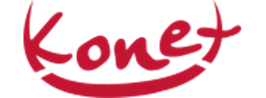 Biz hangi çerezleri nasıl kullanıyoruz?Bilgisayarınıza veya mobil cihazınıza yüklenen çerezler veya elde edilen bilgiler istatiksel analizler veya güvenlik önlemleri için kullanılmaktadır. Herhangi bir kişisel veriniz çerezler aracılığı ile toplanmamaktadır.Çerez Türleri Nelerdir?Çerez Türü AçıklamaOturum Çerezleri: Oturum çerezleri, internet sitesini kullanımınız sırasında geçerli olan çerezler olup web tarayıcı kapatılıncaya kadar geçerliliklerini korurlar.Kalıcı Çerezler: Bu çerezler tarayıcınızda saklanan ve tarafınızdan silininceye dek veya son kullanım tarihine kadar geçerliliğini koruyan çerezlerdir.Zorunlu Çerezler: İnternet sitesinin düzgün bir şekilde çalışabilmesi, sitenin özelliklerinden ve sunulan hizmetlerden yararlanabilmeniz için kullanımı mecburi olan çerezlerdir.İşlevsel ve Analitik Çerezler: Tercihlerinizin hatırlanması, internet sitesinin etkin şekilde kullanılması, sitenin isteklerinize cevap verecek şekilde optimize edilmesi gibi amaçlarla kullanılan ve siteyi nasıl kullandığınız hakkında verileri içeren çerezlerdir. Nitelikleri gereği bu türdeki çerezler kişisel verilerinizi içerebilir. Örneğin sitenin görüntülenme dili tercihinizi kaydeden çerezler birer işlevsel çerezdir.Takip Çerezleri: Takip çerezleri web sitemizi ve üçüncü taraflara ait alan adlarını ziyaretiniz sırasında oluşturulan birincil ve üçüncü taraf çerezlerdir. Bu çerezler oluşturuldukları alan adlarındaki tıklama ve ziyaret geçmişinizin takibini ve farklı alan adları arasında bu kayıtların eşlenmesini mümkün kılmaktadır. Bu tür çerezler kullanıcıların tanınması ve profillenmesi, reklam ve pazarlama faaliyetlerinin hedeflenmesi ve içeriğin özelleştirilmesi amacı ile kullanılmaktadır. Bu çerezler sizin kimliğinizi belirlemek veya şahsınız özelinde karar almak için kullanılmayacaktır.Çerezleri nasıl kontrol edebilirsiniz?Çerezleri dilediğiniz gibi kontrol edebilir veya silebilirsiniz. Bilgisayarınızda veya mobil cihazınızda halihazırda bulunan çerezleri silebilir ve çoğu internet gezgininde çerez kaydedilmesini/yerleştirilmesini engelleyebilirsiniz.Internet gezginindeki çerezleri nasıl yönetebilirsiniz?Çoğu internet gezgini aşağıdakileri yapmanıza olanak tanır:•	Kaydedilmiş çerezleri görüntüleme ve dilediklerinizi silme•	Üçüncü taraf çerezleri engelleme•	Belli sitelerden çerezleri engelleme•	Tüm çerezleri engelleme•	İnternet gezginini kapattığınızda tüm çerezleri silmeÇerezleri silmeyi tercih ederseniz ilgili web sitesindeki tercihleriniz silinecektir. Ayrıca, çerezleri tamamen engellemeyi tercih ederseniz şirketimiz web siteleri dahil olmak üzere birçok web sitesi düzgün çalışmayabilir.Saygılarımızla.KONET ET ENTEGRE A.Ş.